First CircularTomas Bata University in Zlin, Czech Republicis pleased to invite you to attendThe COST Action MP1301 NEWGEN New Generation Biomimetic and Customized Implants for Bone EngineeringWorkshop / WG MeetingTopic: 	Hydrogel / Biomineralized Biomaterial for Bone Tissue Regeneration(for invited, oral & poster presentations)Dates: 	November 15th-16th, 2016Venue: 	Centre of Polymer Systems (U17)Třída T. Bati 5678, 76001 Zlín, Czech RepublicRegistration deadline:	October 22nd, 2016Contacts: 	Local Organisers: 	Nibedita Saha - nibedita@uni.utb.cz	Monika Kasálková - kasalkova@rektorat.utb.czNEWGEN : 	Véronique Huart – mp1301 @bcrc.beFor further instructions and information please see NEWGEN and TBU web pages:  www.cost-newgen.org /www.utb.czAccommodation Information in Zlin:Hotel Baltaci Atrium***** 	(http://www.baltaci.cz/?lang=en ) Lesní Hotel **** 		(http://www.lesni-hotel.cz/?lang=2 )Hotel Tomášov**** 		(http://www.hotel-tomasov.cz/en/ ) Hotel Baltaci u Nahonu*** 	(http://www.zlinhotel.cz/en/ ) Hotel Ondráš*** 		(http://www.hotel-ondras.cz/en/ ) Hotel Saloon 			(http://www.hotelsaloon.cz/hotel.htmlTomas Bata University Location Map link: http://www.utb.cz/structure/location-map?lang=2Registration formCOST Action MP1301 NEWGEN Workshop/WG Meeting in Tomas Bata University in Zlin, Czech RepublicNovember 15th-16th, 2016Registration form I wish to attend the NEWGEN Workshop/WG meeting organized in Zlin  even if I am not partially/fully reimbursed by the COST action MP1301 NEWGEN except if I am not partially/fully reimbursed by the COST action MP1301 NEWGEN I wish to present a contribution: Oral  PosterTitle : Authors:      To be returned before October 22nd 2016 by e-mail to Véronique Huart : mp1301@bcrc.beGuidelines to reach TBU Zlin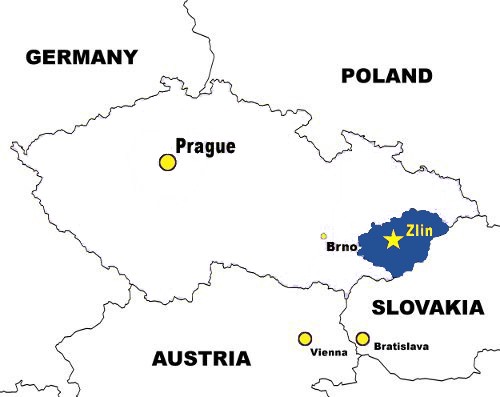 How to reach Zlín?Step ITake flight to Prague / Bratislava or Vienna from where there are many trains connecting these cities (Prague / Bratislava / Vienna) and Otrokovice (train station 10km from Zlín center)Please see the link: http://jizdnirady.idnes.cz/vlakyautobusy/spojeni/Here, you can find your journey schedule from Prague / Bratislava or Vienna to OtrokoviceFrom “Prague Airport” to “Praha Main Train Station”, there is Airport Express Bus (AE) 
http://czech-transport.com/index.php?id=357From “Vienna Airport” to “Vienna Main train Station”http://www.viennaairport.com/en/passengers/arrival    parking/s-bahn    suburban_railwayFrom “Bratislava Airport” to “Bratislava Main train Station”https://bratislava-slovakia.eu/places/bratislava-airportStep IITrain or Trolleybus connections to reach Zlín centerThe best option is to take train from Prague, Bratislava or Vienna to reach Otrokovice, from where there are frequent (every 5-10 minutes) trolleybus connections to Zlín center. There is also connecting train from Otrokovice to Zlín going almost every hour. There are train connections from Otrokovice to Prague, Brno, Olomouc, Ostrava every 2-3 hours/vice versa, and few direct trains to Vienna, Bratislava, Budapest and Warszawa per day. All these connections are provided by Český dráhy.It is possible to buy all inland train tickets online: https://www.cd.cz/eshop/default.aspxAlternative option, for travelers from Prague is to take luxury train of company “Student Agency” till Olomouc and then change to the bus from Olomouc to Zlín. Price of this connection is almost the same as for trains of state owned company Český dráhy, however you get free coffee in the train and bus + there is WiFi connection. It is possible to buy joined ticket for bus+train connection of this company both in the offices of Student Agency or online. https://jizdenky.regiojet.cz/?0&wicket:interface=:0:1There are no international buses, stopping in Zlín. If you want to get to Zlín from some other Czech city where, train connection is not very convenient, you can search for connection and buy the bus ticket online.Further, you can search connections within Zlín and Otrokovice or vice versa from this link: http://jizdnirady.idnes.cz/zlin/spojeniBus stop located next to Otrokovice train station is called "Otrokovice,žel.st.", main stop in the city center is "Nám.Práce"ROAD MAP to reach ZLIN from PRAGUE / PRAHA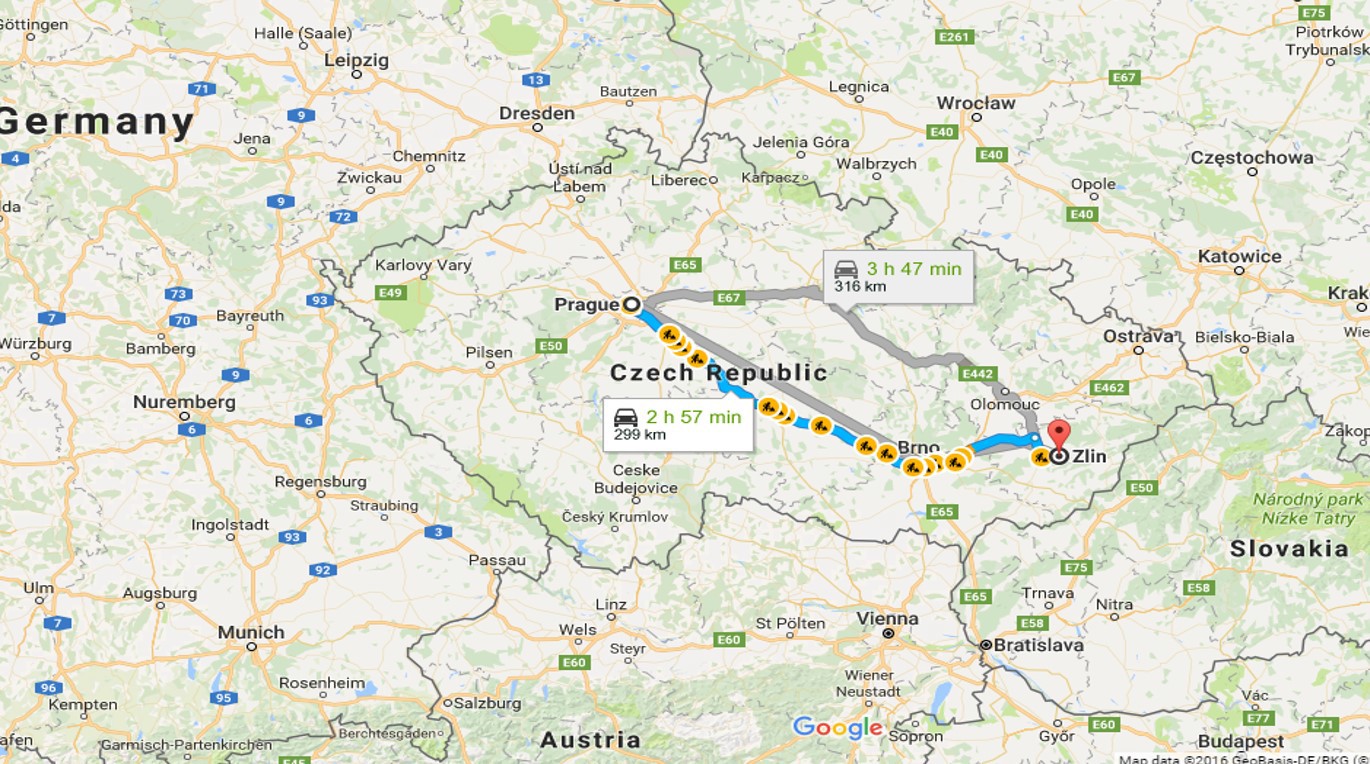 LOCATION of WORKSHOP/WG Meeting BUILDING (U17)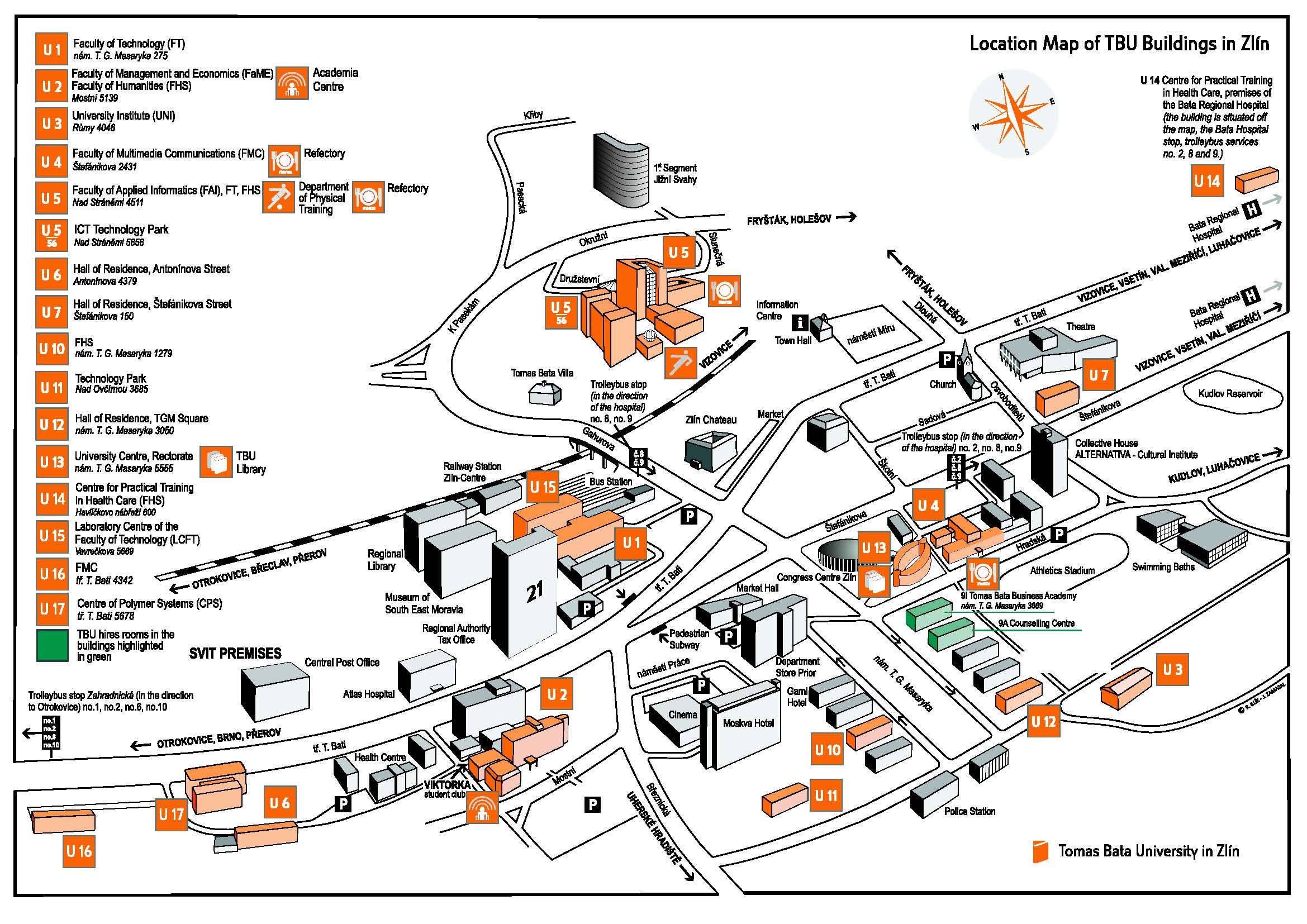 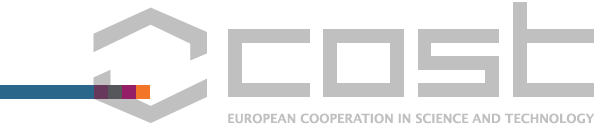 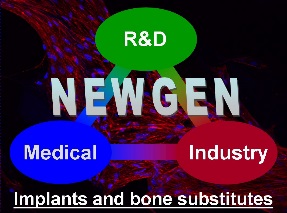 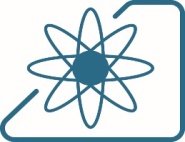 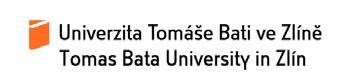 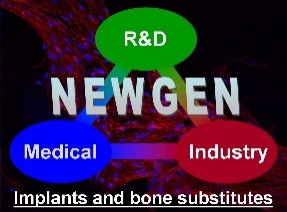 Name :Affiliation :Address :Postcode :  City :E-mail :     @          @          @     